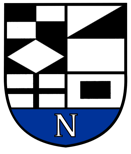 NERINGOS SAVIVALDYBĖS TARYBAŠVIETIMO, KULTŪROS, SPORTO, SOCIALINĖS APSAUGOS, SVEIKATOS IR KURORTO REIKALŲ KOMITETO POSĖDŽIO DARBOTVARKĖ NR.42023-09-18NeringaVadovaudamasis Neringos savivaldybės tarybos veiklos reglamento 23.6.1. ir 23.6.2. punktais, 2023 m. rugsėjo 21 d. 9.00 val. š a u k i a m a s Švietimo, kultūros, sporto, socialinės apsaugos, sveikatos ir kurorto reikalų komiteto posėdis ir sudaroma posėdžio darbotvarkė:Dėl darbotvarkės patvirtinimo.Dėl 2023 m. Neringos savivaldybės biudžeto pakeitimo. (Nr. TP-218; Janina Kobozeva)Dėl Neringos savivaldybės leidimų laidoti išdavimo, laidojimo, kapinių lankymo, priežiūros ir kapaviečių identifikavimo t. a. pakeitimo. (Nr.TP-207; Renata Jakienė)Dėl Neringos savivaldybės aplinkos monitoringo 2024 – 2029 metų programos patvirtinimo. (Nr.TP-208; Renata Jakienė)Dėl Neringos savivaldybės nevyriausybinių organizacijų tarybos nuostatų pakeitimo. (Nr.TP-209; Žydrūnė Janauskienė)Dėl vienkartinių, tikslinių, sąlyginių ir periodinių pašalpų iš Neringos savivaldybės biudžeto skyrimo ir mokėjimo t. a. pakeitimo. (Nr.TP-210; Audronė Tribulaitė)Dėl NVO socialinių projektų dalinio finansavimo Neringos savivaldybės biudžeto lėšomis tvarkos aprašo pakeitimo. (Nr.TP-204; Audronė Tribulaitė)Dėl BU klasių ir PU grupių komplektavimo patikslinimo 2023-2024 (10 kompl.). (Nr.TP-211; Asta Baškevičienė)Dėl Neringos savivaldybės švietimo įstaigų pedagoginių darbuotojų ir kitų darbuotojų etatų skaičiaus pakeitimo. (Nr.TP-212; Asta Baškevičienė)Dėl Neringos savivaldybės sporto projektų, iš dalies finansuojamų Neringos savivaldybės biudžeto lėšomis t. a. patvirtinimo. (Nr.TP-205; Mantas Tomaševičius)Dėl Neringos savivaldybės sportininkų skatinimo tvarkos aprašo patvirtinimo. (Nr.TP-206; Mantas Tomaševičius)Dėl Neringos savivaldybės Viktoro Miliūno viešosios bibliotekos nuostatų patvirtinimo. (Nr.TP-213; Diana Liutkutė)Dėl Martyno Liudviko Rėzos vardo kultūros ir meno premijos skyrimo tvarkos aprašo pakeitimo. (Nr.TP-214; Diana Liutkutė)Dėl Biudžetinės įstaigos Neringos muziejai nuostatų patvirtinimo. (Nr.TP-215; Diana Liutkutė)Dėl Nidos kultūros ir turizmo informacijos centro „Agila“ nuostatų patvirtinimo. (Nr.TP-216; Diana Liutkutė)Dėl Liudviko Rėzos kultūros centro nuostatų patvirtinimo. (Nr.TP-217; Diana Liutkutė)Švietimo, kultūros, sporto, socialinės apsaugos, sveikatos ir kurorto reikalų komiteto pirmininkas  Vaidas Venckus	